Kurdistan Journal of Applied Research (KJAR)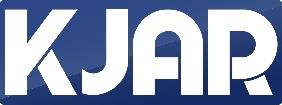 Print-ISSN: 2411-7684 | Electronic-ISSN: 2411-7706 Kjar.spu.edu.iqTitle of your paper for KJARAuthor Full Name a, Author Full Name b, Author Full Name c 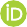 aDepartment Name, College Name, University Name, City, CountrybDepartment Name, College Name, University Name, City, CountrycDepartment Name, College Name, University Name, City, CountryAuthor Information*Author contribution can be: Concept and design of the study, methodology, data acquisition, data collection and maintenance, conducting a research and investigation process, Development or design of methodology; creation of models, performing the experiments, analysis and interpretation of the data, implementation of the computer code, supporting algorithms, testing of existing code components, writing the first draft, writing, reviewing, editing, supervision, and study administrationAuthor NamesAcademic TitlePhone numberEmailContribution of the author into this paper*Corresponding Author Name and Email:Subject of the paper (Computer science, math, public health, dentistry,…):Originality: Please confirm that I confirm that this work is original and has not been published elsewhere, nor is it currently under consideration for publication elsewhere.Acknowledgments (Optional section)Authors are welcome to acknowledge the people of whom contributed to the research or manuscript, but where not a listed as author (with their permission).Data availabilityAuthors are required to choose the right statement that describe how readers can access the data or code if it exists: The data generated during and/or analyzed during the current study are available in the [NAME] repository, [PERSISTENT WEB LINK TO DATASETS]  No data was used for the research described in this article. The data has been used is confidential. The authors do not have permission to share data. Data will be made available on request.Conflicts of interestAuthors must declare all relevant interests that could be perceived as conflicting. Authors should explain why each interest may represent a conflict. If no conflicts exist, the authors should state this. Submitting authors are responsible for coauthors declaring their interests. The authors declare that they have no known competing financial interests or personal relationships that could have appeared to influence the work reported in this paper. Author A reports financial interests or professional relationships with [Organization/University] that includes: [Board membership, Consultation or advisory fees, Statistical analysis, administrative assistance, Speaking and lecture fees, Writing Assistance, Travel, APC, equipment, Drugs, or Supplies…]Funding statementAuthors must state how the research and publication of their article was funded, by naming financially supporting body(s) (written out in full) followed by associated grant number(s) in square brackets (if applicable). This work was supported by [Organization Name] [grant numbers xxxx, yyyy] The authors did not receive support from any organization for the submitted work.